NÁRODNÁ RADA SLOVENSKEJ REPUBLIKY	VIII. volebné obdobieČíslo: CRD-2423/2020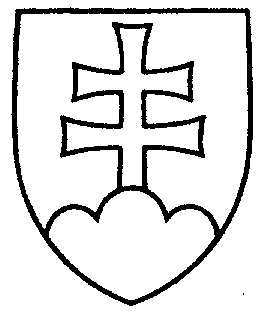 537UZNESENIENÁRODNEJ RADY SLOVENSKEJ REPUBLIKYz 27. januára 2021k vládnemu návrhu zákona, ktorým sa mení a dopĺňa zákon č. 274/2017 Z. z. o obetiach trestných činov a o zmene a doplnení niektorých zákonov v znení zákona č. 231/2019 Z. z. a ktorým sa mení a dopĺňa zákon Národnej rady Slovenskej republiky č. 171/1993 Z. z. o Policajnom zbore v znení neskorších predpisov (tlač 361) – prvé čítanie	Národná rada Slovenskej republikyr o z h o d l a,  ž eprerokuje uvedený vládny návrh zákona v druhom čítaní;p r i d e ľ u j etento vládny návrh zákona na prerokovanieÚstavnoprávnemu výboru Národnej rady Slovenskej republikyVýboru Národnej rady Slovenskej republiky pre ľudské práva a národnostné menšiny;u r č u j e ako gestorský Ústavnoprávny výbor Národnej rady Slovenskej republiky a lehotu na jeho prerokovanie v druhom čítaní vo výbore do 30 dní a v gestorskom výbore do 32 dní odo dňa jeho pridelenia.    Boris  K o l l á r   v. r.    predsedaNárodnej rady Slovenskej republikyOverovatelia:Petra  H a j š e l o v á   v. r. Jana  V a ľ o v á   v. r.